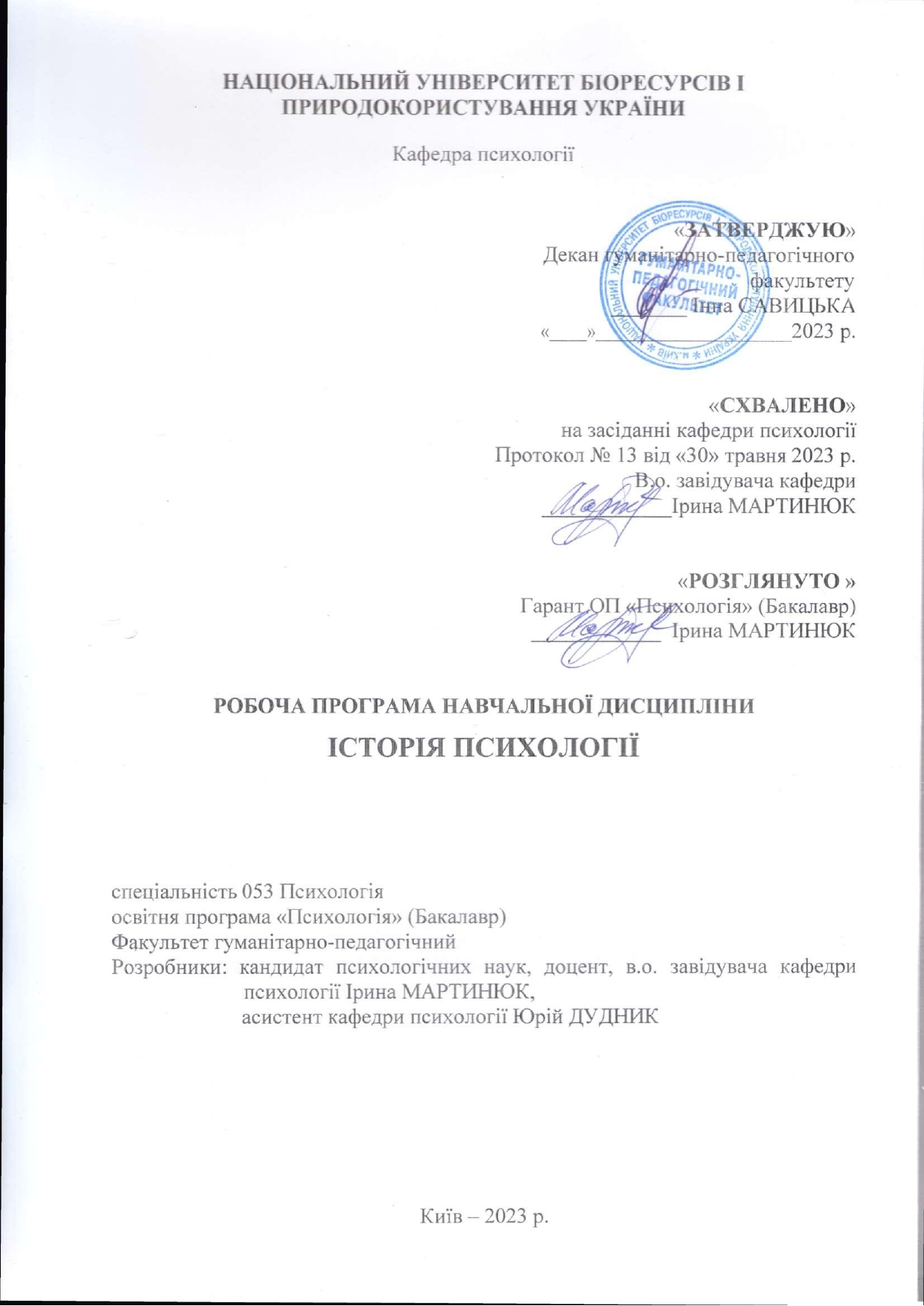 1. Опис навчальної дисципліни «Історія психології»2. Мета та завдання навчальної дисципліниМета вивчення навчальної дисципліни «Історія психології» – ознайомити студентів із загальною логікою, закономірностями та хронологією становлення, розвитку психологічних знань у контексті загальної історії науки; із процесом історичних змін, принципів та методології науки; виробити критичний, недогматичний погляд на різні психологічні теорії, уміння визначати їх переваги та слабкі сторони. Завдання курсу полягає у тому, щоб озброїти студентів знаннями про основні етапи становлення психології як самостійної науки та сформувати розуміння місця й ролі історії психології у системі наукового знання, її методологічних основ і методів, що використовуються на практиці.Набуття компетентностей:інтегральна компетентність (ІК): здатність аналізувати різні підходи до тлумачення психічних явищ;загальні компетентності (ЗК):–  здатність застосовувати знання з історії психології у практичних ситуаціях (ЗК1),–  знання та розуміння предмету історії психології та розуміння професійної діяльності (ЗК2),–  здатність вчитися і оволодівати сучасними знаннями з історії психології (ЗК4),–  здатність приймати обґрунтовані рішення (ЗК6),–  здатність генерувати нові ідеї (креативність) в процесі опанування дисципліни (ЗК7),–  здатність працювати в команді при розв’язанні практичних завдань з історії психології (ЗК9),–  здатність зберігати та примножувати моральні, культурні, наукові цінності і досягнення суспільства на основі розуміння історії та закономірностей розвитку предметної області, її місця у загальній системі знань про природу і суспільство та у розвитку суспільства, техніки і технологій, використовувати різні види та форми рухової активності для активного відпочинку та ведення здорового способу життя (ЗК11),фахові (спеціальні) компетентності (ФК):–  здатність оперувати категоріально-понятійним апаратом історії психології (ФК1),–  здатність до історичного аналізу вітчизняного та зарубіжного досвіду розуміння природи виникнення,  функціонування та розвитку психічних явищ (ФК2),–  здатність до розуміння природи поведінки, діяльності та вчинків (ФК3),–  здатність самостійно збирати та критично опрацьовувати, аналізувати та узагальнювати психологічну інформацію з різних джерел (ФК4),–  здатність здійснювати просвітницьку та психопрофілактичну роботу відповідно до запиту (ФК9),–  здатність дотримуватися норм професійної етики (ФК10),– здатність до особистісного та професійного самовдосконалення, навчання та саморозвитку (ФК11).Програмні результати навчання (ПРН):–  аналізувати та пояснювати психічні явища, ідентифікувати психологічні проблеми та пропонувати шляхи їх розв’язання (ПРН 1),–  розуміти закономірності та особливості розвитку і функціонування психічних явищ в контексті професійних завдань (ПРН2),–  здійснювати пошук інформації з різних джерел, у т.ч. з використаннямінформаційно-комунікаційних технологій, для вирішення професійних завдань (ПРН3),–  формулювати думку логічно, доступно, дискутувати, обстоювати власну позицію щодо історичних фактів, модифікувати висловлювання відповідно до культуральних особливостей співрозмовника (ПРН 10),–  ефективно виконувати різні ролі у команді у процесі вирішення фахових завдань, у тому числі демонструвати лідерські якості (ПРН 14),–  відповідально ставитися до професійного самовдосконалення, навчання та саморозвитку (ПРН 15),–  знати, розуміти та дотримуватися етичних принципів професійної діяльності психолога (ПРН 16).3. Програма та структура навчальної дисципліни повного терміну денної та заочної форми навчання:4. Теми практичних занять5. Теми самостійної роботи6. Контрольні питання, зразки тестів для визначення рівня засвоєння знань студентамиКонтрольні питання Історія психології як особлива форма знань (її предмет, завдання, значення, звʼязок з іншими науками).Підходи до визначення предмету історії психології.Принципи історико-психологічних досліджень.Основні методи історії психології, її джерела.Джерела історії психології.Проблема історико-психологічної періодизації.Уявлення про душу первісного суспільства.Загальна характеристика філософсько-психологічної думки Давнього Китаю, філософсько-психологічні ідеї Конфуція.Загальна характеристика філософсько-психологічної думки Давньої Індії.Розвиток античної філософсько-психологічної думки (основні риси).Атомістичні матеріалістичні концепції душі в античній філософії (Фалес Мілетський, Анаксімандр, Анаксімен, Геракліт Ефеський, Алкмеон, Емпедокл, Демокрит, Гіппократ).Гуманістична ідеалістична античність: філософсько-психологічні концепції Сократа, Платона, Аристотеля.Гуманістична ідеалістична античність: психологічні погляди стоїків, погляди філософів, які намагались чітко виділити межі власне психічного (Епікур, Лукрецій Кар).Гуманістична ідеалістична античність: олександрійська школа лікарів (Герофіл, Еразістрат), психофізіологія Клавдія Галена.Філософсько-психологічна думка періоду пізньої античності та раннього середньовіччя (Плотин, Августин Блаженний, Св. Августин).Загальна характеристика вчення про душу у середні віки.Розвиток психологічних ідей в арабомовному світі (Ібн-Сіна,  Ібн-аль-Хайсам,  Ібн-Рошд).Психологічні ідеї середньовічної Європи (Ф. Аквінський, Р. Бекон, Д. Скотт, В. Оккам).Принцип титанізму у психології західноєвропейського Відродження (психологія у платонівській академії у Флоренції; вчення Джованні Піко делла Мірандола, Леонардо до Вінчі, Ніколло Макіавеллі; ренесансна психологія творчості).Принцип єдності і боротьби протилежностей у психології західноєвропейського Відродження (М. Кузанський, Мікеланджело).Принцип гуманізму в психології західноєвропейського Відродження (Е. Роттердамський, Дж. Кардано, У. Шекспір).Психологічні ідеї італійського Відродження (П. Помпонацці, Л. Валла, Б. Телезіо, Л. да Вінчі).Психологічні ідеї іспанського Відродження (Х. Л. Вівес, Х. Уарте, Г. Перейра).Основні тенденції розвитку філософії і психології Нового часу.Ф. Бекон як засновник емпіричного напрямку філософії і психології.Дуалізм і раціоналізм у філософській системі Р. Декарта.Матеріалістичний підхід до розуміння природи психічного у вченні Т. Гоббса.Б. Спіноза і його детерміністичне вчення.Г. Лейбніц як родоначальник ідеалістичної традиції у німецькій філософії і психології.Сенсуалізм у філософії і психології Д. Локка.Виникнення та розвиток асоціативної психології в Англії (Дж. Локк, Д. Толанд, Д. Гартлі, Д. Прістлі, Д. Берклі, Д. Юм, Д. Мілль, Дж. С. Мілль, О. Бен, Г. Спенсер).Об’єктивний підхід в науці про душу французьких матеріалістів ХVІІІ ст. (Е. Кондильяк, К. Гельвецій, Ж. Ламетрі, Д. Дідро, П. Гольбах).Розвиток німецької психології у ХVІІІ ‒ першій половині ХІХ ст. (Х. Вольфа, І. Кант, І. Гербарт).Становлення психологічних знань на теренах України у донауковий період: старословʼянські вірування в душу.Психологічні ідеї в Київській Русі. Психологія східнослов’янського передвідродження і Відродження.Становлення психологічних знань на теренах України у донауковий період: психологія самопізнання епохи барокко (К. Сакович, І. Гізель, С. Яворський).  Становлення психологічних знань на теренах України у донауковий період: психологічна думка епохи Просвітництва (Ф. Прокопович, С. Калиновський, М. Козачинський, С. Кулябка, Г. Кониський, Я. Козельський, Г. Сковорода про самопізнання людини, її самовизначення, вибір спорідненої діяльності).Природничо-наукові передумови виникнення психології як самостійної науки (Ч. Белл, І. Мюллер, Е. Вебер, Г. Гельмгольц, Дюбуа-Реймон, Ч. Дарвін).Програми побудови психології як дослідної науки (В. Вундт, Ф. Брентано, І. М. Сєченов).Виникнення та розвиток галузей психології у кінці ХІХ ст.: експериментальна психологія (Л. Ланге, Г. Еббінгауз, Е. Герінг).Виникнення та розвиток галузей психології у кінці ХІХ ст.: диференціальна психологія (Е. Крепелін, Д. Кеттелл, Ф. Гальтон, А. Біне).Виникнення та розвиток галузей психології у кінці ХІХ ст.: дитяча і педагогічна психологія (Тідеман, А. Кусмауль, В. Прейер, С. Холл, Гетчінсон, Д. Селлі, Е. Мейман, Е. Клапаред, А. Гезелл, Д. Болдуін, К. Бюлер, М. Мід).Виникнення та розвиток галузей психології у кінці ХІХ ст.: зоопсихологія (Д. Романес, Ллойд-Морган, Д. Лебок, А. Форель, Ж. Леб).Виникнення та розвиток галузей психології у кінці ХІХ ст.: соціальна і культурно-історична психологія (Штейнталь, Лацарус, В. Вундт, Г. Спенсер, Г. Тард, Д. Болдуін, Е. Дюркгейм, В. Дільтей, Г. Лебона, В. Мак-Дугал).Виникнення та розвиток галузей психології у кінці ХІХ ст.: психотехніка (Ф. Тейлор).Загальна характеристика стану психології періоду відкритої кризи.Основні психологічні школи кінця ХІХ – початку ХХ ст.: структуралізм, функціоналізм.Основні психологічні школи кінця ХІХ – початку ХХ ст.: вюрцбурзька школа, описова (розуміюча) психологія, французька соціологічна школа.Біхевіоризм як напрям психології (Е. Торндайк, Дж. Уотсон, К. Лешлі, У. Хантер).Необіхевіоризм (Е. Толмен, Е. Гатрі, К. Халл, Б. Скіннер; А. Бандура, Дж. Роттер).Гештальт-психологія як напрям психології (М. Вертхеймер, К. Коффка, В. Келер, К. Левін).Класичний психоаналіз (З. Фрейд, К. Юнг, А. Адлер).Неофрейдизм (К. Хорні, Е. Фромм, А. Фрейд, Г. Олпорт, Г. Мюррей, Е. Еріксон).Гуманістична психологія як напрям психології ХХ ст. (А. Маслоу, К. Роджерс).Логотерапія як напрям у психології (В. Франкл).Когнітивна психологія як напрям психології ХХ ст. (Дж. Міллер, У. Найсер).Екзисенційна психологія як напрям у психології ХХ ст. (К. Ясперс, Л. Бісвангер).Розвиток психологічних знань в Україні у кінці ХІХ – початку ХХ ст. Розвиток психологічних знань в Україні у ХХ ст. Розвиток психологічних знань в Україні на початку ХХІ ст.Форма № Н-5.05Національний університет біоресурсів і природокористування УкраїниФакультет                                                             Гуманітарно-педагогічнийОсвітній ступінь                                                  БакалаврСпеціальність                                                       053 «Психологія» Форма навчанняСеместр, курс                                                        1 семестр, курс 1 Навчальна дисципліна                                          Психологія          Затверджено на засіданні кафедри                  психології                                                                              (назва кафедри)Протокол  № 13  від «30» травня 2023 р.В.о. завідувача кафедри _________ Мартинюк І. А..                                                                    (підпис)                    (прізвище та ініціали)Екзаменатор            _________   Мартинюк І. А.                                                  (підпис)                    (прізвище та ініціали)7. Методи навчання1. Словесні:- лекція (усний виклад великого за обсягом та логічною побудовою навчального матеріалу, займає основну частину часу відповідних занять), - пояснення (основних термінів, ідей учень, причинно-наслідкових зв’язків під час практичних занять),- розповідь (опис життєвих випадків, що ілюструють пояснювані явища та феномени),- бесіда (репродуктивна – на початку кожного практичного заняття, катехізисна – наприкінці лекційних та практичних занять, евристична – на початку лекційних та практичних занять),- робота з підручниками, навчальними посібниками, науковими статтями, першоджерелами (аналіз теоретичного матеріалу під час виконання завдань самостійної роботи з подальшим формулюванням висновків, побудовою таблиць та схем),- дискусії (під час практичних занять в ході аналізу теоретичних питань),- написання есе (під час виконання завдань самостійної роботи).2. Наочні:- ілюстрування (тексти-описи закономірностей психічної діяльності та поведінки людини під час практичних занять),- демонстрування (показ особливостей застосування набутих знань у професійній практиці під час практичних занять),- самостійне спостереження (апеляція до життєвого досвіду студентів, що стосується матеріалу лекційних та практичних занять).3. Практичні:- тести (виконання завдань, що перевіряють розуміння навчального матеріалу).8. Форми контролюПоточний контроль (усне опитування, перевірка виконання завдань самостійної роботи на ЕНК),Проміжний контроль у межах кожного модуля (перевірка виконання тестів на ЕНК, колоквіум),Підсумковий контроль (екзамен).9. Розподіл балів, які отримують студентиОцінювання студента відбувається згідно з положенням «Про екзамени та заліки у НУБіП України» зі змінами від 26.04.2023 р. протокол № 10 табл. 1.Для визначення рейтингу студента (слухача) із засвоєння дисципліни R ДИС (до 100 балів) одержаний рейтинг з атестації R АТ (до 30 балів) додається до рейтингу студента (слухача) з навчальної роботи R НР (до 70 балів): R ДИС =  R НР + R АТ.10. Методичне забезпеченняМартинюк І. А. Історія психології: ЕНК [для студентів спеціальності «Психологія»]. URL: https://elearn.nubip.edu.ua/course/view.php?id=2469 11. Рекомендовані джерела інформаціїОсновніІсторія психології: від античності до початку ХХ століття: навч. посіб. / авт.-уклад. О. П. Коханова, 2016. К.: Інтерсервіс, 2016. 236 с.Роменець В. А. Історія психології: Стародавній світ, Середні віки, Відродження: навч. посіб. К.: Либідь, 2005. 916 с.Роменець В. А. Історія психології. ХVІІ століття. Епоха Просвітництва: навч. посіб. К.: Либідь, 2006. 998 с.Роменець В. А. Історія психології. ХІХ – початок ХХ століття: навч. посіб. К.: Либідь, 2007. 830 с.Роменець В. А., Маноха І. П. Історія психології. ХХ століття: навч. посіб. К. Либідь. 2017. 1055 с.Тертична Н. А. Історія психології : навч. посіб. К.: Книга плюс, 2018. ДопоміжніБалей С. Зібрання праць: У 5 т. / Степан Балей / М. М. Верников (укладач). Л.; О.: ІФЛІС ЛФС «Cogito», 2002.Болотнікова І. В. Розвиток ідей цілісного дослідження дитини в українській педології 20-30-х років ХХ століття / І. В. Болотнікова : автореф. дис. … канд. психол. наук. К., 2004. 16 с.Година М. К. Психологічні погляди І. Я. Франка. К., 1956. 35 с.Грот М. Я. Вибрані психологічні твори / М. Ф. Бойправ (упоряд.). Ніжин: НДУ, 2006. 296 с.Данилюк І.В. Історія психології в Україні. Західні регіони (остання чверть ХІХ – перша половина ХХ ст.). К.: Либідь, 2002. 152 с.Інформаційні ресурсиBalaji Niwlikar. The Brief History of Psychology. URL: https://www.careershodh.com/the-brief-history-of-psychology/ (Дата звернення: 25.05.2023 р.).History of Psychology. URL: https://www.apa.org/pubs/journals/hop (Дата звернення: 25.05.2023 р.).Галузь знань, спеціальність, освітня програма, освітній ступіньГалузь знань, спеціальність, освітня програма, освітній ступіньГалузь знань, спеціальність, освітня програма, освітній ступіньОсвітній ступіньБакалаврБакалаврСпеціальність053 Психологія053 ПсихологіяОсвітня програмаПсихологіяПсихологіяХарактеристика навчальної дисципліниХарактеристика навчальної дисципліниХарактеристика навчальної дисципліниВидОбов’язковаОбов’язковаЗагальна кількість годин __120___120_Кількість кредитів ECTS ___4______4___Кількість змістових модулів___2______2___Курсовий проект (робота)    (якщо є в робочому навчальному плані)______________________________________(назва)______________________________________(назва)Форма контролюЕкзаменЕкзаменПоказники навчальної дисципліни для денної та заочної форм навчанняПоказники навчальної дисципліни для денної та заочної форм навчанняПоказники навчальної дисципліни для денної та заочної форм навчанняденна форма навчаннязаочна форма навчанняРік підготовки11Семестр11Лекційні заняття     30 год.8 год.Практичні, семінарські заняття     30 год.    6 год.Лабораторні заняттяСамостійна робота     60 год.106 год.Індивідуальні завданняКількість тижневих годин для денної форми навчання:аудиторних                 4 год.Назви змістових модулів і темКількість годинКількість годинКількість годинКількість годинКількість годинКількість годинКількість годинКількість годинКількість годинКількість годинКількість годинКількість годинКількість годинКількість годинКількість годинКількість годинКількість годинКількість годинКількість годинКількість годинКількість годинНазви змістових модулів і темденна формаденна формаденна формаденна формаденна формаденна формаденна формаЗаочна формаЗаочна формаЗаочна формаЗаочна формаЗаочна формаЗаочна формаЗаочна формаЗаочна формаЗаочна формаЗаочна формаЗаочна формаЗаочна формаЗаочна формаЗаочна формаНазви змістових модулів і темтижніусього у тому числіу тому числіу тому числіу тому числіу тому числіусього у тому числіу тому числіу тому числіу тому числіу тому числіу тому числіу тому числіу тому числіу тому числіу тому числіу тому числіу тому числіу тому числіНазви змістових модулів і темтижніусього л.пр.лабінд.ср.усього л.пр.пр.пр.лаб.лаб.лаб.інд.інд.інд.ср.ср.ср.12345678910111111121212131313141414Змістовий модуль 1. Вступ до історії психології. Донауковий період розвитку психологіїЗмістовий модуль 1. Вступ до історії психології. Донауковий період розвитку психологіїЗмістовий модуль 1. Вступ до історії психології. Донауковий період розвитку психологіїЗмістовий модуль 1. Вступ до історії психології. Донауковий період розвитку психологіїЗмістовий модуль 1. Вступ до історії психології. Донауковий період розвитку психологіїЗмістовий модуль 1. Вступ до історії психології. Донауковий період розвитку психологіїЗмістовий модуль 1. Вступ до історії психології. Донауковий період розвитку психологіїЗмістовий модуль 1. Вступ до історії психології. Донауковий період розвитку психологіїЗмістовий модуль 1. Вступ до історії психології. Донауковий період розвитку психологіїЗмістовий модуль 1. Вступ до історії психології. Донауковий період розвитку психологіїЗмістовий модуль 1. Вступ до історії психології. Донауковий період розвитку психологіїЗмістовий модуль 1. Вступ до історії психології. Донауковий період розвитку психологіїЗмістовий модуль 1. Вступ до історії психології. Донауковий період розвитку психологіїЗмістовий модуль 1. Вступ до історії психології. Донауковий період розвитку психологіїЗмістовий модуль 1. Вступ до історії психології. Донауковий період розвитку психологіїЗмістовий модуль 1. Вступ до історії психології. Донауковий період розвитку психологіїЗмістовий модуль 1. Вступ до історії психології. Донауковий період розвитку психологіїЗмістовий модуль 1. Вступ до історії психології. Донауковий період розвитку психологіїЗмістовий модуль 1. Вступ до історії психології. Донауковий період розвитку психологіїЗмістовий модуль 1. Вступ до історії психології. Донауковий період розвитку психологіїЗмістовий модуль 1. Вступ до історії психології. Донауковий період розвитку психологіїЗмістовий модуль 1. Вступ до історії психології. Донауковий період розвитку психологіїТема 1. Вступ до історії психології1622262224Тема 2. Зародження психологічної думки у країнах Стародавнього Сходу2722377Тема 3. Особливості античної психології3822488Тема 4. Вчення про душу у середні віки4722377Тема 5. Історія психології епохи Відродження5822488Тема 6. Становлення психологічної думки Нового часу6822488Тема 7. Особливості та характеристика історії психології ХVІІІ – першої половини ХІХ ст.7822488Тема 8. Становлення психологічних знань на теренах України у донауковий період8722377Проміжний контроль111Разом за змістовим модулем 1601616286022258Змістовий модуль 2. Науковий період розвитку психологіїЗмістовий модуль 2. Науковий період розвитку психологіїЗмістовий модуль 2. Науковий період розвитку психологіїЗмістовий модуль 2. Науковий період розвитку психологіїЗмістовий модуль 2. Науковий період розвитку психологіїЗмістовий модуль 2. Науковий період розвитку психологіїЗмістовий модуль 2. Науковий період розвитку психологіїЗмістовий модуль 2. Науковий період розвитку психологіїЗмістовий модуль 2. Науковий період розвитку психологіїЗмістовий модуль 2. Науковий період розвитку психологіїЗмістовий модуль 2. Науковий період розвитку психологіїЗмістовий модуль 2. Науковий період розвитку психологіїЗмістовий модуль 2. Науковий період розвитку психологіїЗмістовий модуль 2. Науковий період розвитку психологіїЗмістовий модуль 2. Науковий період розвитку психологіїЗмістовий модуль 2. Науковий період розвитку психологіїЗмістовий модуль 2. Науковий період розвитку психологіїЗмістовий модуль 2. Науковий період розвитку психологіїЗмістовий модуль 2. Науковий період розвитку психологіїЗмістовий модуль 2. Науковий період розвитку психологіїЗмістовий модуль 2. Науковий період розвитку психологіїЗмістовий модуль 2. Науковий період розвитку психологіїТема 1. Становлення психології як самостйної науки у кінці ХІХ – початку ХХ ст., розвиток галузей психології9822482266Тема 2. Основні психологічні школи кінця ХІХ – початку ХХ ст.: структуралізм, функціоналізм, вюрцбурзька школа, французька соціологічна школа, описова психологія10822482266Тема 3. Основні психологічні школи та їх еволюція у ХІХ – ХХ ст.: біхевіоризм та гештальтпсихологія11922592277Тема 4. Основні психологічні школи та їх еволюція у ХІХ – ХХ ст.: глибинна психологія129225922277Тема 5. Основні психологічні школи та їх еволюція у ХІХ – ХХ ст.: гуманістична, когнітивна, екзистенційна психологія, логотерапія139225922277Тема 6. Розвиток вітчизняної психологічної думки у кінці ХІХ – початку ХХ ст.148224822266Тема 7. Становлення психології в Україні158224888Проміжний контроль11111Разом за змістовим модулем 26014143260666664848Усього годин12030306012088666106106№з/пНазва темиКількістьгодин1Аналіз теоретичного підґрунтя історії психології як галузі наукового знання22Аналіз психологічної думки, що зароджувалась у країнах Стародавнього Сходу23Аналіз особливостей античної психології24Аналіз вчення про душу у середні віки25Аналіз психологічних учень епохи Відродження26Аналіз психологічних теорій епохи Нового часу27Аналіз особливостей психологічних теорій епохи Просвітництва28Аналіз особливостей становлення психологічних знань на теренах України у донауковий період розвитку психології29Аналіз особливостей становлення психології як самостійної науки у кінці ХІХ – початку ХХ ст., розвитку галузей психології210Аналіз основних ідей психологічних шкіл кінця ХІХ – початку ХХ ст.: структуралізму, функціоналізму, вюрцбурзької школи, французької соціологічної школи211Аналіз основних психологічних ідей біхевіоризму та гештальтпсихології та їх еволюції212Аналіз основних психологічних ідей глибинної психології та їх еволюції213Аналіз основних психологічних ідей гуманістичної, когнітивної, екзистенційної психології та логотерапії214Аналіз особливостей розвитку вітчизняної психологічної думки у кінці ХІХ – початку ХХ ст.215Аналіз особливостей становлення психології в Україні2№з/пНазва темиКількістьгодин1Аналіз періодизації розвитку психології22Аналіз філософсько-психологічних поглядів Конфуція, Лао-Цзи, древніх єгиптян33Аналіз праць Аристотеля, Платона44Аналіз колізій психологічної думки Середніх віків35Аналіз титанізму, гуманізму, боротьби протилежностей в епоху Відродження46Аналіз праці Рене Декарта «Пристрасті душі», аналіз психологічних здобутків епохи бароко47Аналіз сильних та слабких сторін теорії фізіогноміки Й. К. Лафатера. Аналіз значення для сучасної психологічної практики ідеї Й. Г. Гердера48Аналіз значення філософських поглядів Г. Сковороди для розвитку психології. Аналіз психологічного змісту ідеї  «сродної праці» Г. Сковороди, її ілюстрування творами філософа3Проміжний контроль19Аналіз перших програм розвитку психології як самостійної науки. Аналіз внеску Г. Еббінгауза у розвиток психології як самостійної науки410Аналіз спільного й відмінного в основних психологічних школах кінця ХХІ – початку ХХ ст.411Аналіз етапів розвитку біхевіоризму. Аналіз наукових досліджень гештальт-психологів512Аналіз першоджерел глибинної психології513Аналіз першоджерел гуманістичної, когнітивної, екзистенційної психології, логотерапії514Аналіз першоджерел вітчизняної психології кінця ХІ – початку ХХ ст.415Аналіз основних тенденцій розвитку психологічної науки в Україні другої половини ХХ – початку ХХІ ст.4Проміжний контроль1НАЦІОНАЛЬНИЙ УНІВЕРСИТЕТ БІОРЕСУРСІВ І ПРИРОДОКОРИСТУВАННЯ УКРАЇНИНАЦІОНАЛЬНИЙ УНІВЕРСИТЕТ БІОРЕСУРСІВ І ПРИРОДОКОРИСТУВАННЯ УКРАЇНИНАЦІОНАЛЬНИЙ УНІВЕРСИТЕТ БІОРЕСУРСІВ І ПРИРОДОКОРИСТУВАННЯ УКРАЇНИНАЦІОНАЛЬНИЙ УНІВЕРСИТЕТ БІОРЕСУРСІВ І ПРИРОДОКОРИСТУВАННЯ УКРАЇНИОС ___бакалавр____спеціальність ___053 __«Психологія»Кафедра_психології _2023-2024 н. р.ЕКЗАМЕНАЦІЙНИЙБІЛЕТ № ___1___із дисципліни__історія психології_ЗатверджуюВ.о. зав. кафедри___________________Мартинюк І. А._____________2023 р._Екзаменаційні запитанняЕкзаменаційні запитанняЕкзаменаційні запитанняЕкзаменаційні запитання1. Історія психології як особлива форма знань (її предмет, завдання, значення, звʼязок з іншими науками).1. Історія психології як особлива форма знань (її предмет, завдання, значення, звʼязок з іншими науками).1. Історія психології як особлива форма знань (її предмет, завдання, значення, звʼязок з іншими науками).1. Історія психології як особлива форма знань (її предмет, завдання, значення, звʼязок з іншими науками).2. Виникнення та розвиток асоціативної психології в Англії (Дж. Локк, Д. Толанд, Д. Гартлі, Д. Прістлі, Д. Берклі, Д. Юм, Д. Мілль, Дж. С. Мілль, О. Бен, Г. Спенсер).2. Виникнення та розвиток асоціативної психології в Англії (Дж. Локк, Д. Толанд, Д. Гартлі, Д. Прістлі, Д. Берклі, Д. Юм, Д. Мілль, Дж. С. Мілль, О. Бен, Г. Спенсер).2. Виникнення та розвиток асоціативної психології в Англії (Дж. Локк, Д. Толанд, Д. Гартлі, Д. Прістлі, Д. Берклі, Д. Юм, Д. Мілль, Дж. С. Мілль, О. Бен, Г. Спенсер).2. Виникнення та розвиток асоціативної психології в Англії (Дж. Локк, Д. Толанд, Д. Гартлі, Д. Прістлі, Д. Берклі, Д. Юм, Д. Мілль, Дж. С. Мілль, О. Бен, Г. Спенсер).Тестові завдання різних типівТестові завдання різних типівТестові завдання різних типівТестові завдання різних типів1. Яку назву мають перші міфологічні уявлення про душу в епоху античності, за якими живе і неживе не розмежовується, а є породженням єдиної живої матерії?1. Яку назву мають перші міфологічні уявлення про душу в епоху античності, за якими живе і неживе не розмежовується, а є породженням єдиної живої матерії?1. Яку назву мають перші міфологічні уявлення про душу в епоху античності, за якими живе і неживе не розмежовується, а є породженням єдиної живої матерії?1. Яку назву мають перші міфологічні уявлення про душу в епоху античності, за якими живе і неживе не розмежовується, а є породженням єдиної живої матерії?2. Хто з мислителів епохи Відродження близько підійшов до відкриття рефлекторного принципу?2. Хто з мислителів епохи Відродження близько підійшов до відкриття рефлекторного принципу?2. Хто з мислителів епохи Відродження близько підійшов до відкриття рефлекторного принципу?2. Хто з мислителів епохи Відродження близько підійшов до відкриття рефлекторного принципу?3. Установіть відповідність між напрямом філософської думки епохи Просвітництва та його основною ідеєю:3. Установіть відповідність між напрямом філософської думки епохи Просвітництва та його основною ідеєю:3. Установіть відповідність між напрямом філософської думки епохи Просвітництва та його основною ідеєю:3. Установіть відповідність між напрямом філософської думки епохи Просвітництва та його основною ідеєю:4. Установіть відповідність між принципом історико-психологічного дослідження та його характеристикою:4. Установіть відповідність між принципом історико-психологічного дослідження та його характеристикою:4. Установіть відповідність між принципом історико-психологічного дослідження та його характеристикою:4. Установіть відповідність між принципом історико-психологічного дослідження та його характеристикою:5. Установіть відповідність між поглядами на природу психічного та їх авторами:5. Установіть відповідність між поглядами на природу психічного та їх авторами:5. Установіть відповідність між поглядами на природу психічного та їх авторами:5. Установіть відповідність між поглядами на природу психічного та їх авторами:6. Хто висунув програму розвитку психології як вчення про інтенціональні акти свідомості? 6. Хто висунув програму розвитку психології як вчення про інтенціональні акти свідомості? 6. Хто висунув програму розвитку психології як вчення про інтенціональні акти свідомості? 6. Хто висунув програму розвитку психології як вчення про інтенціональні акти свідомості? 7. Хто з мислителів епохи Середньовіччя пов’язав християнське віровчення із вченням Аристотеля?7. Хто з мислителів епохи Середньовіччя пов’язав християнське віровчення із вченням Аристотеля?7. Хто з мислителів епохи Середньовіччя пов’язав християнське віровчення із вченням Аристотеля?7. Хто з мислителів епохи Середньовіччя пов’язав християнське віровчення із вченням Аристотеля?8. Установіть відповідність між психологічними теоріями та їх представниками: 8. Установіть відповідність між психологічними теоріями та їх представниками: 8. Установіть відповідність між психологічними теоріями та їх представниками: 8. Установіть відповідність між психологічними теоріями та їх представниками: 9. Предмет вивчення у біхевіоризмі – це:9. Предмет вивчення у біхевіоризмі – це:9. Предмет вивчення у біхевіоризмі – це:9. Предмет вивчення у біхевіоризмі – це:10. Чи вірним є твердження: «Теорія Жана Піаже розглядає розвиток людини протягом усього життя: від народження до смерті»?10. Чи вірним є твердження: «Теорія Жана Піаже розглядає розвиток людини протягом усього життя: від народження до смерті»?10. Чи вірним є твердження: «Теорія Жана Піаже розглядає розвиток людини протягом усього життя: від народження до смерті»?10. Чи вірним є твердження: «Теорія Жана Піаже розглядає розвиток людини протягом усього життя: від народження до смерті»?Рейтинг здобувача вищої освіти, балиОцінка національна за результати складанняОцінка національна за результати складанняРейтинг здобувача вищої освіти, балиекзаменівзаліків90 – 100ВідмінноЗараховано74 – 89ДобреЗараховано60 – 73ЗадовільноЗараховано0 – 59НезадовільноНе зараховано